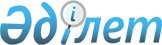 О внесении дополнений в постановление акимата Павлодарской области от 21 июня 2016 года № 194/5 "Об утверждении государственного образовательного заказа на 2016 - 2017 учебный год"Постановление акимата Павлодарской области от 14 сентября 2016 года № 278/7. Зарегистрировано Департаментом юстиции Павлодарской области 23 сентября 2016 года № 5238      В соответствии с подпунктом 8) пункта 2 статьи 6 Закона Республики Казахстан от 27 июля 2007 года "Об образовании", приказом Министра образования и науки Республики Казахстан от 29 января 2016 года № 122 "Об утверждении Правил размещения государственного образовательного заказа на подготовку специалистов с техническим и профессиональным, послесредним, высшим и послевузовским образованием с учетом потребностей рынка труда, на подготовительные отделения высших учебных заведений, а также на дошкольное воспитание и обучение" акимат Павлодарской области ПОСТАНОВЛЯЕТ:

      1. Внести в постановление акимата Павлодарской области от 21 июня 2016 года № 194/5 "Об утверждении государственного образовательного заказа на 2016 - 2017 учебный год" (зарегистрировано в Реестре государственной регистрации нормативных правовых актов за № 5155, опубликовано 14 июля и 16 июля 2016 года в газетах "Сарыарқа самалы", "Звезда Прииртышья") следующие дополнения:

      приложение 1 к указанному постановлению дополнить строками 170, 171, 172 следующего содержания:

      "

            ".


      2. Государственному учреждению "Управление образования Павлодарской области" в установленном законодательством порядке обеспечить:

      размещение утвержденного государственного образовательного заказа на подготовку специалистов с техническим и профессиональным, послесредним образованием в соответствующем учебном заведении;

      государственную регистрацию настоящего постановления в территориальном органе юстиции;

      в течение десяти календарных дней после государственной регистрации настоящего постановления в территориальном органе юстиции направление на официальное опубликование в средствах массовой информации и информационно-правовой системе "Әділет";

      размещение настоящего постановления на интернет – ресурсе акимата Павлодарской области.

      3. Контроль за исполнением настоящего постановления возложить на заместителя акима области Бегентаева М.М.

      4. Настоящее постановление вводится в действие по истечении десяти календарных дней после дня его первого официального опубликования.


					© 2012. РГП на ПХВ «Институт законодательства и правовой информации Республики Казахстан» Министерства юстиции Республики Казахстан
				170

КГКП "Павлодарский колледж № 3"

КГКП "Павлодарский колледж № 3"

КГКП "Павлодарский колледж № 3"

171

1109000 Токарное дело и металлообработка (по видам): 

1109012 Токарь 

25

-

172

1201000 Техническое обслуживание, ремонт и эксплуатация автомобильного транспорта:

1201072 Слесарь по ремонту автомобилей

25

-


      Аким области

Б. Бакауов
